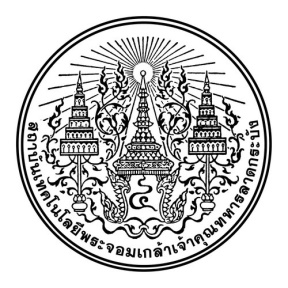 ที่ อว ๗๐๐๓/                                      		 	   คณะสถาปัตยกรรมศาสตร์		 		  สถาบันเทคโนโลยีพระจอมเกล้าเจ้าคุณทหารลาดกระบัง		 		  ถนนฉลองกรุง  เขตลาดกระบัง กรุงเทพฯ ๑๐๕๒๐		    …………………………………..เรื่อง	ขอเชิญเป็นกรรมการสอบวิทยานิพนธ์เรียน	……………………………………………………	ด้วยนาย/นาง/นางสาว  …………………………….………. นักศึกษาระดับปริญญา............. หลักสูตร...................................... สาขาวิชา.............................................................. คณะสถาปัตยกรรมศาสตร์ สถาบันเทคโนโลยีพระจอมเกล้าเจ้าคุณทหารลาดกระบัง ได้ขอกำหนดสอบวิทยานิพนธ์เรื่อง “…………………………………………………………………………………………………………” ในการนี้ คณะขอเรียนเชิญท่านซึ่งเป็นผู้ทรงคุณวุฒิเป็นกรรมการสอบวิทยานิพนธ์ของ นาย/นาง/นางสาว …………………………..จึงเรียนมาเพื่อโปรดกำหนดวัน เวลาสอบ ในหนังสือตอบรับเชิญเป็นกรรมการสอบวิทยานิพนธ์ตามที่แนบมาพร้อมนี้ 				ขอแสดงความนับถือ	                                                 (...........................................................)                                                                คณบดีคณะสถาปัตยกรรมศาสตร์บัณฑิตศึกษา ส่วนสนับสนุนวิชาการโทร  ๐ ๒๓๒๙ ๘๐๐๐ ต่อ ๓๕๓๖โทรสาร ๐ ๒๓๒๙ ๘๓๖๕